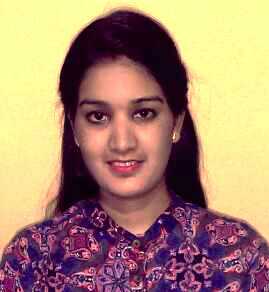 CURRICULUM VITAEPOOJAPOOJA.311999@2freemail.com 	  Objective-:To employ my knowledge and experience with the intention of securing a professional career with opportunity for challenges and career advancement, while gaining knowledge of new skills and expertise.Educational Qualification-: M.Com [2016] from Indira Gandhi National Open University [IGNOU] India. B.Com [2012] from Delhi University India. 12th [2008] in commerce from C.B.S.E. Board Delhi India. 10th [2006] from C.B.S.E. Board Delhi India.Additional Qualification-:1.5 year Diploma in Certified Finance Executive from Institute of Computer & Finance Executives [ICFE].Technical  Skills-: Tally9.ERP. MS office [MS Word, MS Excel, MS PowerPoint]. Work Experience-: 2 years working experience in Uday Enterprises as an Account Assistant.             [From January 2012 to January 2014]Job Profile-:Entry of sale purchase Transactions in Tally.Payment’s and C’Form Follow ups through E-mails.Excise Billing.Prepare Quotations and Purchase Orders.Bank and Cash Related Entries in Tally.Bank reconciliationPersonal Details -:Date of Birth		: 	 4 May 1991.Marital Status	: 	Married.Nationality                :          Indian.Languages Known	:	English & Hindi.Areas of Interest	: 	Reading Books, magazines & listening to                                             Music.                         Declaration -:The above has enclosed my resume for kind-full reference. With the above information I request you to consider my application favorably and give me a chance to join your concern. Afford an opportunity I shall prove my worth to the best of your satisfaction